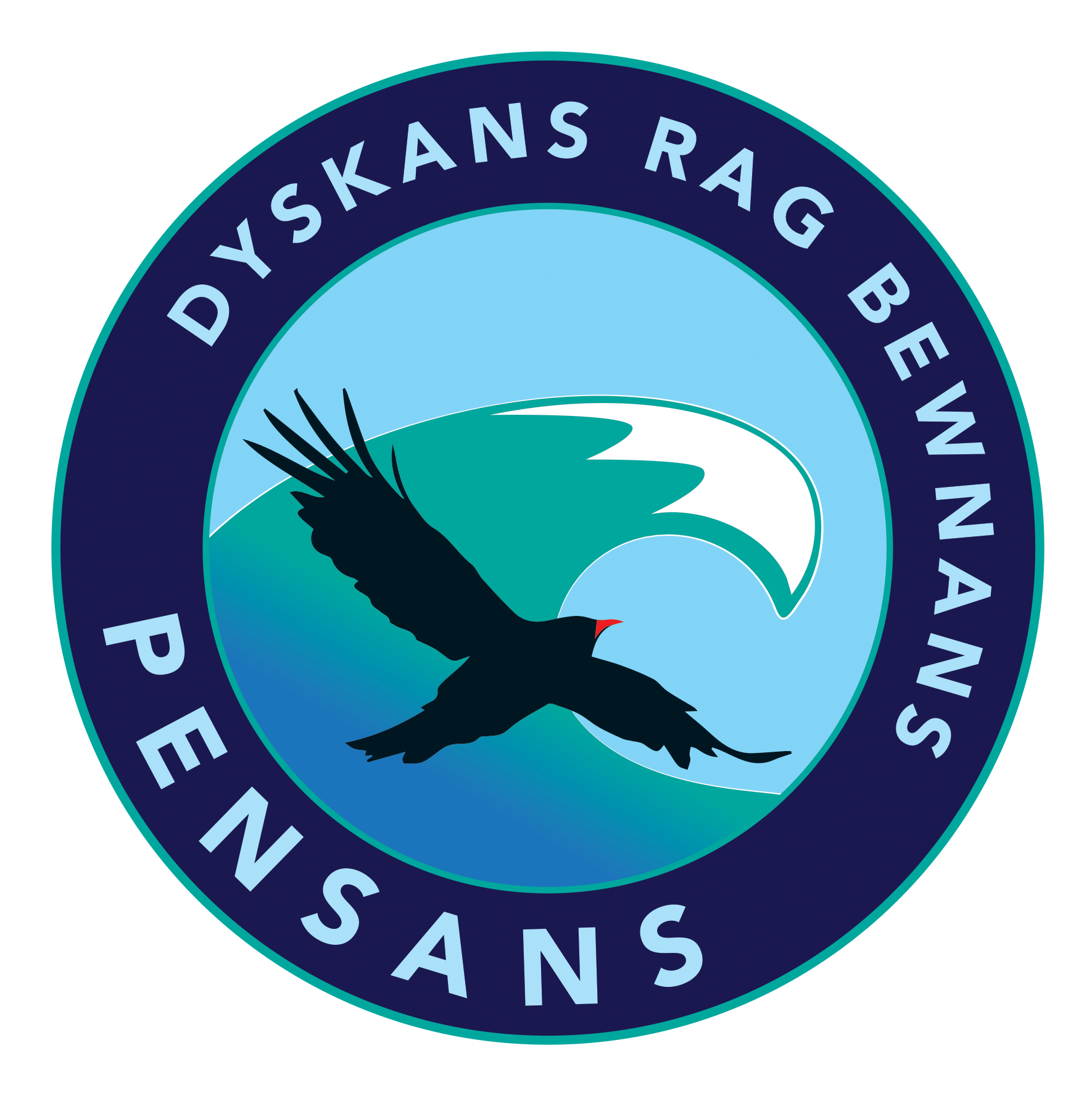 PRACTICE SHEETUpdated Summer 2017Score  /55